TRƯỜNG ĐẠI HỌC NHA TRANG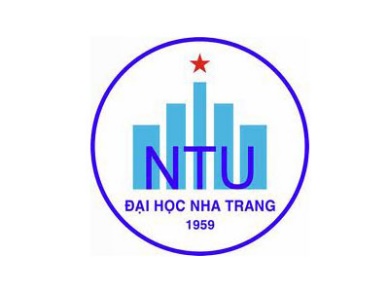 Khoa: Ngoại ngữBộ môn: Thực Hành TiếngĐỀ CƯƠNG HỌC PHẦN(Ban hành kèm theo Quyết định số 1219 QĐ-ĐHNT ngày 16 tháng 11 năm 2021 của Hiệu trưởng Trường Đại học Nha Trang)1. Thông tin về học phần:Tên học phần:						Tiếng Việt: 	ĐỌC- VIẾT TIẾNG TRUNG 1 Tiếng Anh:   CHINESE READING –WRITING 1Mã học phần:						Số tín chỉ:			2 (2-0) Đào tạo trình độ: 		Đại học					Học phần tiên quyết:		Tiếng Trung B1.2		2. Mô tả học phần: Học phần cung cấp cho người học các bài đọc và viết liên quan đến các chủ đề như: tả cảnh và người, điều tra thống kê dữ liệu, môi trường sống. Học phần giúp người học trau dồi các kỹ năng đọc và viết liên quan đến chủ đề, tăng vốn vựng và ứng dụng được các điểm ngữ pháp, kết cấu câu quan trọng vào bài viết, đồng thời biết cách lấy thông tin chính từ bài đọc và ý tác giả muốn nói tới trong bài.3. Mục tiêu:	- Giúp người học có đủ kiến thức ngôn ngữ ( từ vựng, ngữ pháp, cú pháp, ngữ âm...), kiến thức về văn hóa xã hội và các kỹ năng cần thiết để có thể trình bày các chủ đề liên quan đến học phần.- Vận dụng được các kỹ năng đọc và viết, vận dụng được các kiến thức của bài đọc vào bài viết, đồng thời biết mở rộng, phân tích, thống kê một bài điều tra bằng Tiếng Trung.- Sử dụng thành thạo các từ vựng, cấu trúc vào bài viết, cách thức trình bày một bài viết theo đúng văn phong của Trung Quốc.- Giúp người học có đủ năng lực ngôn ngữ tương đương với trình độ tương đương tiền HSK4 (Chứng chỉ quốc tế Tiếng Trung) hoặc B1 (Khung Tham Chiếu Ngôn ngữ chung của Châu Âu – CEFR).4. Chuẩn đầu ra (CLOs): Sau khi học xong học phần, người học có thể: Liệt kê được các từ vựng, phân biệt được các cấu trúc, ngữ pháp trong chủ đề tả cảnh, tả người, môi trường sống.Vận dụng một số phương pháp và kỹ năng làm bài để làm các dạng bài tập (phán đoán đúng sai, xây dựng câu, chọn đáp án ABCD, điền vào ô trống...) để làm các dạng bài kiểm tra quốc tế tiền HSK 4 hoặc tương đương.Vận dụng được các kiến thức ngôn ngữ (từ vựng, ngữ pháp, ngữ âm) vào các tình huống liên quan đến các chủ đề của học phần vào thực tế cuộc sống.Sử dụng thành thạo các điểm ngôn ngữ, điểm ngữ pháp quan trọng của chủ đề, từ đó vận dụng linh hoạt vào cuộc sống thực tế.Phân tích được bảng thống kê điều tra bằng Tiếng Trung.5. Ma trận tương thích giữa Chuẩn đầu ra học phần với Chuẩn đầu ra CTĐT ngành Ngôn ngữ Anh: 6. Nội dung:	7. Phương pháp dạy học: 8. Đánh giá kết quả học tập: 9. Tài liệu dạy học: Ngày cập nhật: 17/11/2022	CHỦ NHIỆM HỌC PHẦN	                    TRƯỞNG BỘ MÔN         ThS.  Phạm Thị Minh Châu 	                     ThS. Ngô Quỳnh HoaBAN CHỦ NHIỆM CTĐT				          TS. Võ Nguyễn Hồng LamCĐR HP (CLOs)CĐR CTĐT (PLOs)CĐR CTĐT (PLOs)CĐR CTĐT (PLOs)CĐR CTĐT (PLOs)CĐR CTĐT (PLOs)CĐR CTĐT (PLOs)CĐR CTĐT (PLOs)CĐR CTĐT (PLOs)CĐR CTĐT (PLOs)CĐR CTĐT (PLOs)CĐR HP (CLOs)12345678910aXXbXXcXXdXXeXXTT.Chủ đềNhằm đạt CLOsSố tiếtSố tiếtTT.Chủ đềNhằm đạt CLOsLTTH11.11.21.3Chủ đề 1: Tả cảnh và ngườiViết: Tả ngườiViết: Tả cảnhĐọc: Danh lam thắng cảnh a, b, c, d, ea, b, c, d, ea, b, c, d10022.1  2.2Chủ đề 2: Môi trường sốngViết: kể về môi trường sống mới của bạnĐọc: Trân quý môi trường sống quanh tab, c, d, eb, c, d10033.13.2Chủ đề 3: Điều tra thống kê dữ liệuViết: Điều tra, thống kê và phân tích dữ liệuĐọc: Những vấn đề nóng trong xã hội b, c, d, e b, c, d100TT.Phương pháp dạy họcÁp dụng cho chủ đềNhằm đạt CLOs1Thuyết giảng1,2,3a, b, c2Thảo luận nhóm, thuyết trình1,2,3b, c, d, e3Điều tra3b, c, d, eTT.Hoạt động đánh giáNhằm đạt CLOsTrọng số (%)1Đánh giá quá trìnha, b, c, e50%2Thi cuối kỳa, b, c, e50%TT.Tên tác giảTên tài liệuNăm xuất bảnNhà xuất bảnĐịa chỉ khai thác tài liệuMục đích sử dụngMục đích sử dụngTT.Tên tác giảTên tài liệuNăm xuất bảnNhà xuất bảnĐịa chỉ khai thác tài liệuTài liệu chínhTham khảo1Chu Tử Nghi汉语阅读速成中级篇2011Đại học Ngôn ngữ Bắc KinhTrung tâm Ngoại ngữ - Trường ĐHNTx2Lý Tuyền发展汉语中级写作I2011Đại học Ngôn ngữ Bắc KinhTrung tâm Ngoại ngữ - Trường ĐHNTx3Lý Tuyền发展汉语中级口语I2011Đại học Ngôn ngữ Bắc KinhTrung tâm Ngoại ngữ - Trường ĐHNTx4Kim Thư Niên, Lưu Đức Liên, Trương Văn Hiền留学生中高级汉语写作教程上册2017Đại học Bắc KinhTrung tâm Ngoại ngữ - Trường ĐHNTx5Kim Thư Niên, Lưu Đức Liên, Trương Văn Hiền留学生中高级汉语写作教程下册2017Đại học Bắc KinhTrung tâm Ngoại ngữ - Trường ĐHNTx6Chu Tử Nghi汉语阅读速成中级篇2011Đại học Ngôn ngữ Bắc Kinh  Trung tâm Ngoại ngữ - Trường ĐHNTx